      LOYOLA COLLEGE (AUTONOMOUS), CHENNAI – 600 034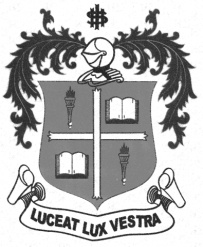     M.A. DEGREE EXAMINATION - ENGLISH LITERATUREFIRST SEMESTER – NOVEMBER 2012EL 1804 - LINGUISTICS               Date : 01/11/2012 	Dept. No. 	  Max. : 100 Marks    Time : 1:00 - 4:00                                              I Write short notes on any two of the following in about 50 words each:	           (2x5=10marks)Universal grammar according to Chomsky.Write short note on Psycholinguistics.Cognitive ability and language skills.II Answer any two of the following in about 200 words each:		                    (2x10=20 marks)Explain the supra segmental features in phonology.Explain the English vowels with their diagrams of articulation.Transcribe the following words:  a) Projection    b) Comfort     c) Desire    d) Continual    e) Productivity.III Answer any one of the following in about 400 words:			                    (1x20=20 marks)Explain the nuances of study and use of language according to Bloomfield.How various schools of linguistics and some noted linguists like Chomsky and Skinner have analysed the role and function of language and the way it is learnt and used?IV Write short notes on any two of the following in about 50 words each:	           (2x5=10 marks)Treat Language as a network of subsystems.What is Prescriptive study of Language?What is Synchronic study of Language?V Answer any two of the following in about 200 words each:		                    (2x10=20 marks)Explain the investment of meaning.Treat Psycholinguistics as a combination sociology and anthropology.What is Case Grammar?VI Answer any one of the following in about 300 words:			                   (1x20=20 marks)Explain Functional Grammar.Linguistics as a theoretical Construct.******